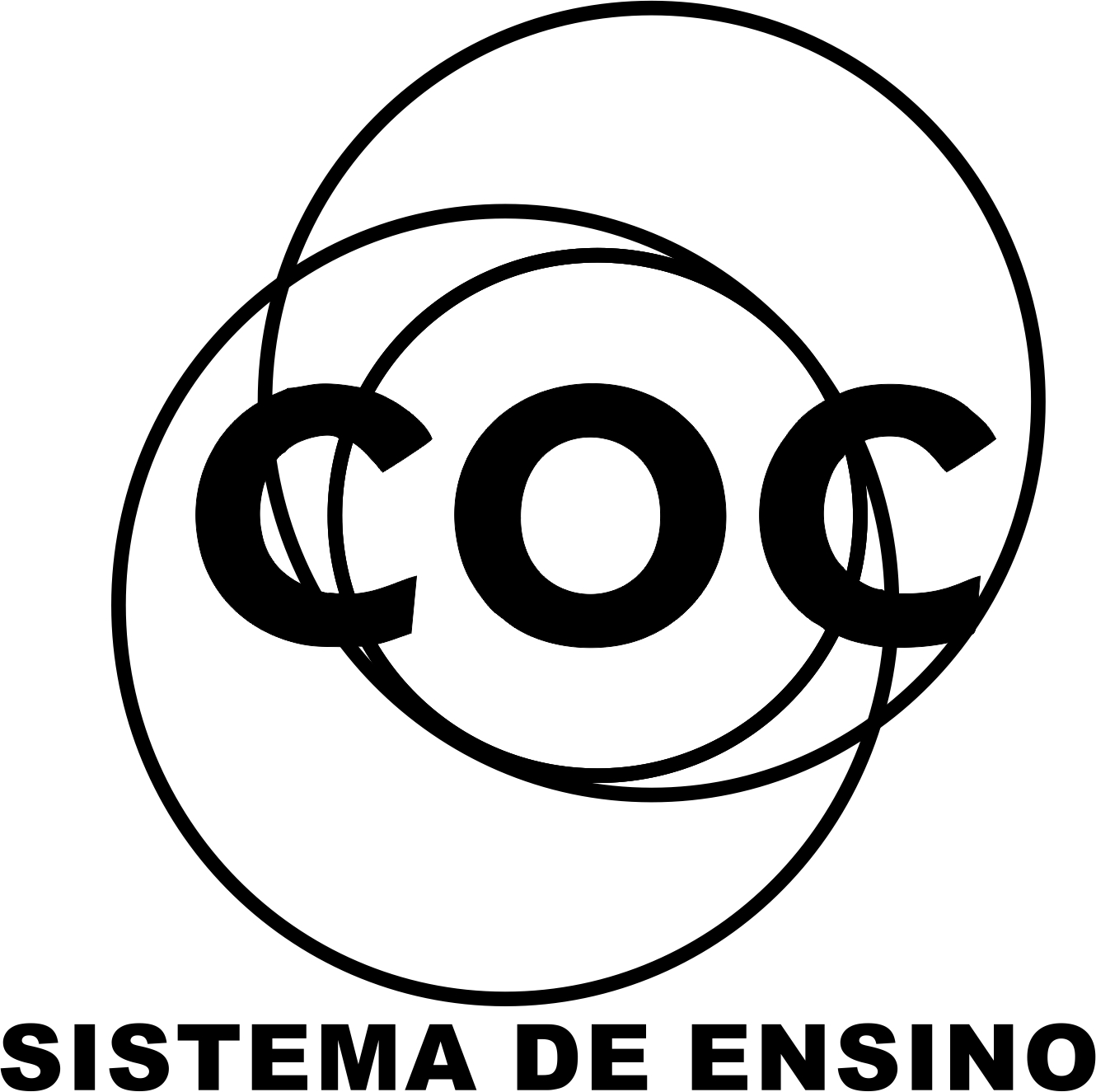 READ THE TEXT BELOWMy name is Kevin McRoy. I am a famous manager of rock stars. I work with fantastic superstars! I work a lot. I always get up at six o'clock. Then, I exercise for two hours.  After that I have breakfast and get ready for work. I take my wife to her computer school and then I go to my studio. My workday begins at nine. At my studio I speak to famous stars and theater managers and I write many letters. My long workday generally finishes at eight. Sometimes I have dinner with my wife at a nice restaurant near the studio. I usually get home at ten, but I never go to bed before midnight.LOCALIZE OS SEGUINTES VERBOS NO TEXTO:1.trabalhar2. levantar3. exercitar4. tomar café da manhã5. pegar6. ir7. começar8. falar9. escrever10. terminar11. Escreva a tradução do texto.Reescreva as frases abaixo, colocando na terceira pessoa do singular, conforme o exemplo dado:MODEL: I am a famous manager of rock stars.                    He is a famous manager of rock stars             12. I work a lot. _________________________________________. 13. I exercise for two hours. _________________________________________. 14. My workday begins at nine. _________________________________________. 15. My long workday generally finishes at eight. ___________________________________.Complete as frases abaixo usando o presente simples. 16. Mariana___________(to watch) TV on Sundays. 17._________Pedro___________soccer on Saturdays? (to play) 18._________your brothers_________Spanish? (to speak) 19. We__________(to do) our exercises in the morning. 20. Isabella____________(to go) to school in the afternoon. 21. Good kids _______ (to brush) their teeth and _____ (to wash) their hands. 22. Sally ___________ (to play) cards every day. 23. Wars ___________ (to destroy) cities and lives. 24. Ms. Kate often ____________ (to drink) milk. J. Men ________ (to like) football.WRITE THE NEGATIVE FORM OF THE SENTENCES.25. Ellen plays soccer every Saturday.26. My brother goes to the bank on week days.27. Marcelo reads magazines.28. Children have milk for breakfast.29.  Those kids write their names on the board.30. I watch good movies on TV.